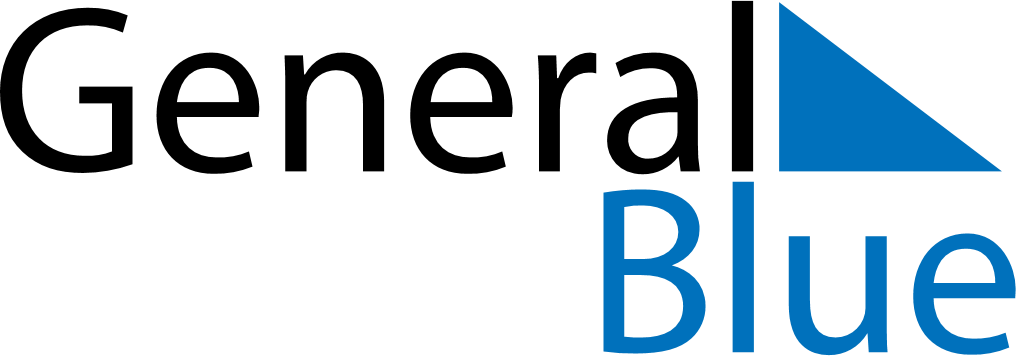 October 2024October 2024October 2024October 2024October 2024October 2024Reda, Pomerania, PolandReda, Pomerania, PolandReda, Pomerania, PolandReda, Pomerania, PolandReda, Pomerania, PolandReda, Pomerania, PolandSunday Monday Tuesday Wednesday Thursday Friday Saturday 1 2 3 4 5 Sunrise: 6:49 AM Sunset: 6:23 PM Daylight: 11 hours and 34 minutes. Sunrise: 6:50 AM Sunset: 6:20 PM Daylight: 11 hours and 29 minutes. Sunrise: 6:52 AM Sunset: 6:18 PM Daylight: 11 hours and 25 minutes. Sunrise: 6:54 AM Sunset: 6:15 PM Daylight: 11 hours and 21 minutes. Sunrise: 6:56 AM Sunset: 6:13 PM Daylight: 11 hours and 16 minutes. 6 7 8 9 10 11 12 Sunrise: 6:58 AM Sunset: 6:10 PM Daylight: 11 hours and 12 minutes. Sunrise: 7:00 AM Sunset: 6:08 PM Daylight: 11 hours and 8 minutes. Sunrise: 7:02 AM Sunset: 6:06 PM Daylight: 11 hours and 3 minutes. Sunrise: 7:04 AM Sunset: 6:03 PM Daylight: 10 hours and 59 minutes. Sunrise: 7:06 AM Sunset: 6:01 PM Daylight: 10 hours and 55 minutes. Sunrise: 7:07 AM Sunset: 5:58 PM Daylight: 10 hours and 50 minutes. Sunrise: 7:09 AM Sunset: 5:56 PM Daylight: 10 hours and 46 minutes. 13 14 15 16 17 18 19 Sunrise: 7:11 AM Sunset: 5:53 PM Daylight: 10 hours and 42 minutes. Sunrise: 7:13 AM Sunset: 5:51 PM Daylight: 10 hours and 37 minutes. Sunrise: 7:15 AM Sunset: 5:49 PM Daylight: 10 hours and 33 minutes. Sunrise: 7:17 AM Sunset: 5:46 PM Daylight: 10 hours and 29 minutes. Sunrise: 7:19 AM Sunset: 5:44 PM Daylight: 10 hours and 24 minutes. Sunrise: 7:21 AM Sunset: 5:41 PM Daylight: 10 hours and 20 minutes. Sunrise: 7:23 AM Sunset: 5:39 PM Daylight: 10 hours and 16 minutes. 20 21 22 23 24 25 26 Sunrise: 7:25 AM Sunset: 5:37 PM Daylight: 10 hours and 11 minutes. Sunrise: 7:27 AM Sunset: 5:35 PM Daylight: 10 hours and 7 minutes. Sunrise: 7:29 AM Sunset: 5:32 PM Daylight: 10 hours and 3 minutes. Sunrise: 7:31 AM Sunset: 5:30 PM Daylight: 9 hours and 59 minutes. Sunrise: 7:33 AM Sunset: 5:28 PM Daylight: 9 hours and 54 minutes. Sunrise: 7:35 AM Sunset: 5:25 PM Daylight: 9 hours and 50 minutes. Sunrise: 7:37 AM Sunset: 5:23 PM Daylight: 9 hours and 46 minutes. 27 28 29 30 31 Sunrise: 6:39 AM Sunset: 4:21 PM Daylight: 9 hours and 42 minutes. Sunrise: 6:41 AM Sunset: 4:19 PM Daylight: 9 hours and 38 minutes. Sunrise: 6:43 AM Sunset: 4:17 PM Daylight: 9 hours and 34 minutes. Sunrise: 6:45 AM Sunset: 4:15 PM Daylight: 9 hours and 29 minutes. Sunrise: 6:47 AM Sunset: 4:13 PM Daylight: 9 hours and 25 minutes. 